Download de tips op www.cubiss.nl/wat-we-bieden/thema-leesluistertips en plaats ze op de website van je eigen organisatie. Of stuur de pdf mee in een e-mail naar de lokale voetbalvereniging. E-mail voor lokale voetbalvereniging Beste …,Helaas liggen de voetbalcompetities stil. Om de pijn wat te verzachten, hebben wij iets voor jullie leden. Voetbalverhalen! Gratis lees- en luistertips over voetbal. Voor iedereen van jong tot oud.We sturen de tips mee als pdf. Willen jullie hem voor ons verspreiden? Je mag natuurlijk ook verwijzen naar onze website. Gebruik dan deze link [link]. Willen jullie dat aan je leden laten weten?Alvast bedankt!Voorbeeldbericht social media:Voor alle voetbalfans uit [plaatsnaam/gemeente] die nu even niet samen mogen voetballen, hebben we een goed alternatief: Voetbalverhalen. Lees- en luistertips over voetbal, voor jong en oud. Helemaal gratis! Je vindt ze op [link]. Tip! Zoek op Facebook de lokale voetbalclub op en tag deze in je bericht.AfbeeldingenFacebook (940 x 788 px)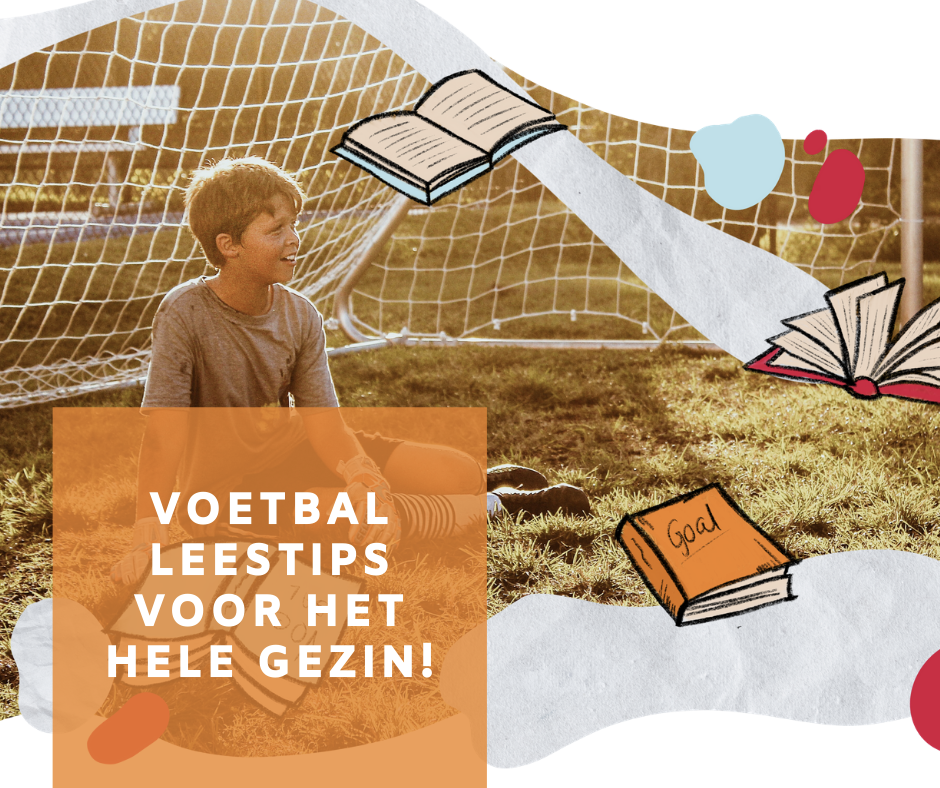 Twitter (440 x 220 px)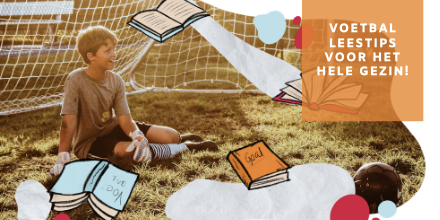 Instagram (1080 x 1080 px)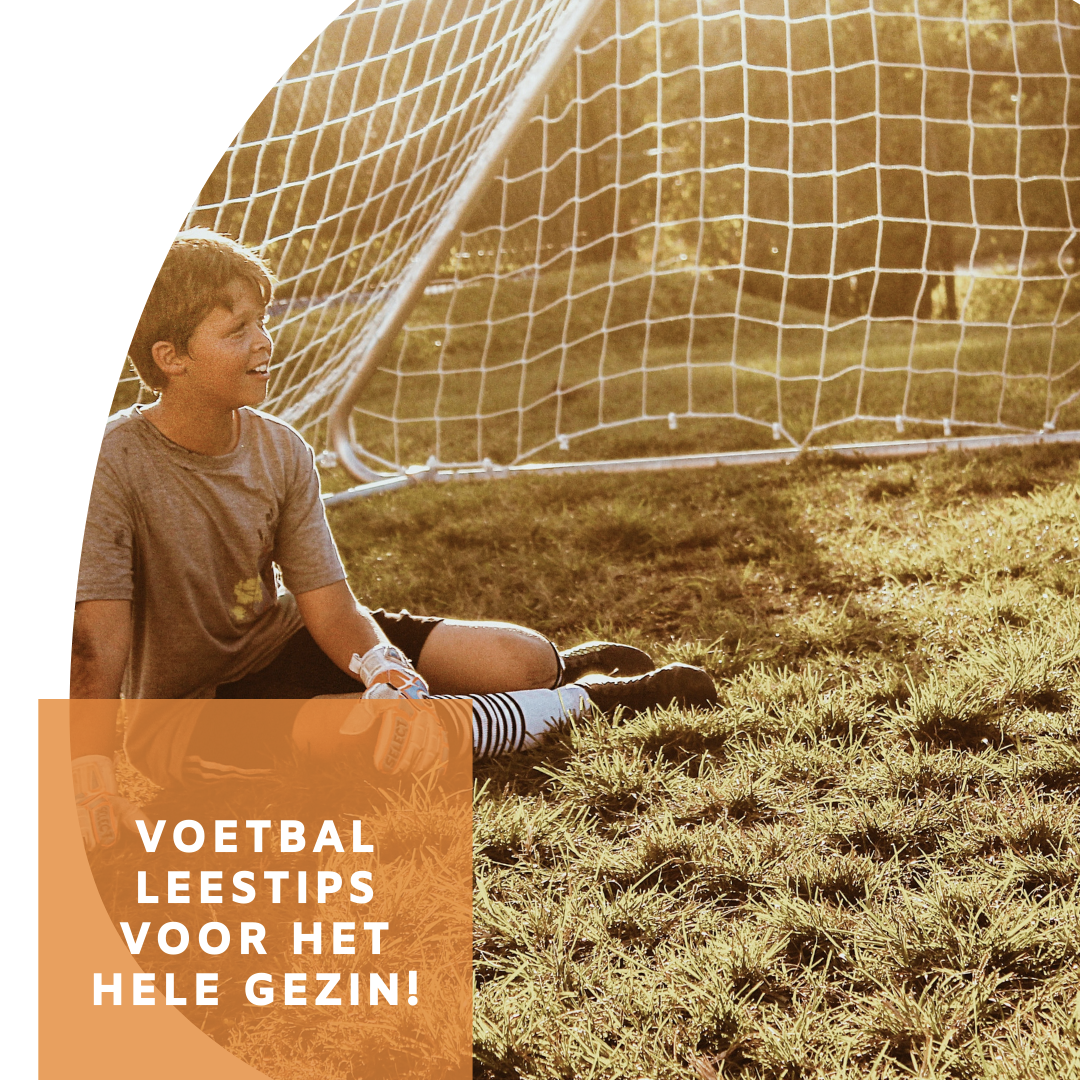 